【活動檢討報告】活動資料：活動名稱1：生態環保小先鋒活動名稱2： 樹木生態遊活動名稱3： 探索植物體驗日整體活動檢討：目標達成度：100%參加者同意能夠從活動中學習到尊重生命及愛護大自然，並且明白到不同植物與其他生物的關係，深化課堂所學。另外，100%參加者同意能夠透過小組時的團體遊戲，學習到與朋輩相處的技巧，強化了社交技巧以及提昇了團體合作的精神。活動內容設計：小組把艱澀的植物小知識簡化成讓參加者容易明白的內容，再以遊戲的形式深化參加者所學，以及提高他們學習的動機。參加者都十分投入在小組之中，他們能夠專注於工作員所展示的學術性內容，希望能夠在遊戲中取的佳績。而且，遊戲中講求團體合作，所以他們在遊戲中需要與組員溝通，從中能夠加深有關大自然的知識，更能夠促進他們的社交技巧以及讓他們明白與別人合作的重要性。在戶外活動方面，參加者需要親身接觸大自然，增加對植物的洞察力。參加者都很期待參與戶外活動，他們都希望在復常後能夠體驗大自然的生活。在活動中，他們需要完成不同的小任務，例如田園煮食、務農等等，對大部分參加者來說都是嶄新的體驗，雖然過程對部分參加者而言有點吃力，但是他們都盡力完成並樂在其中。困難及解決方法：部分初小參加者的自理能力有待提昇，在戶外活動時需要工作員和隨行老師多加提點，建議在下次小組可以加入自理元素的小遊戲，讓參加者可以從遊戲中學習照顧自己，從而使戶外活動時更得心應手。附件一：活動花絮附件一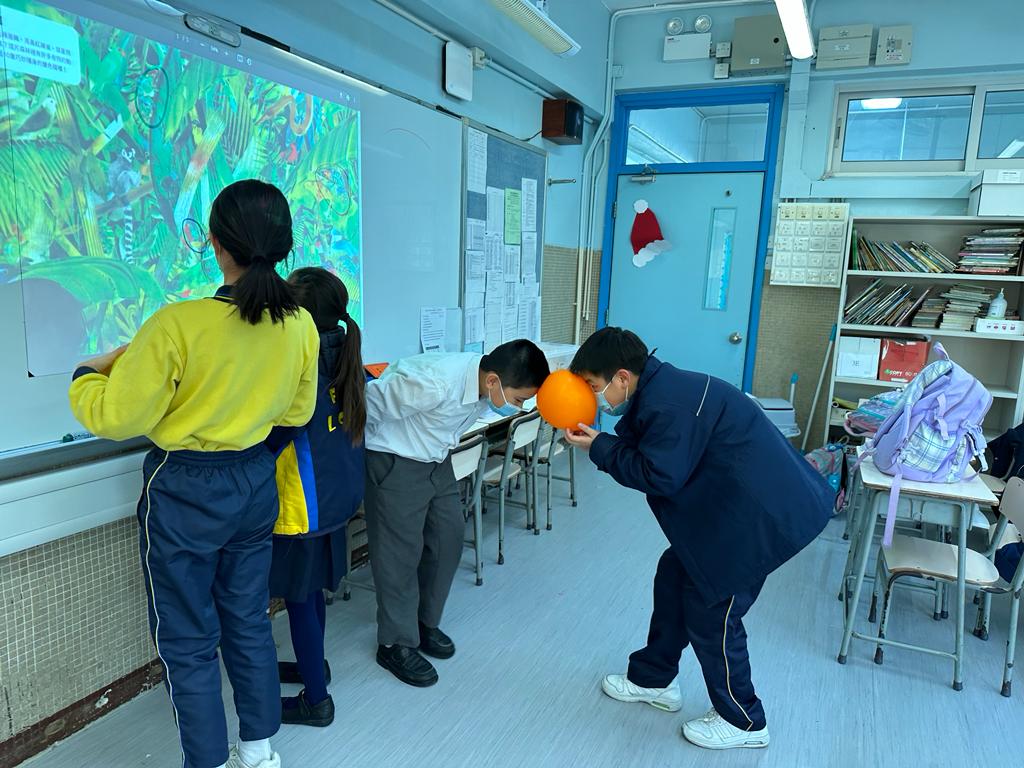 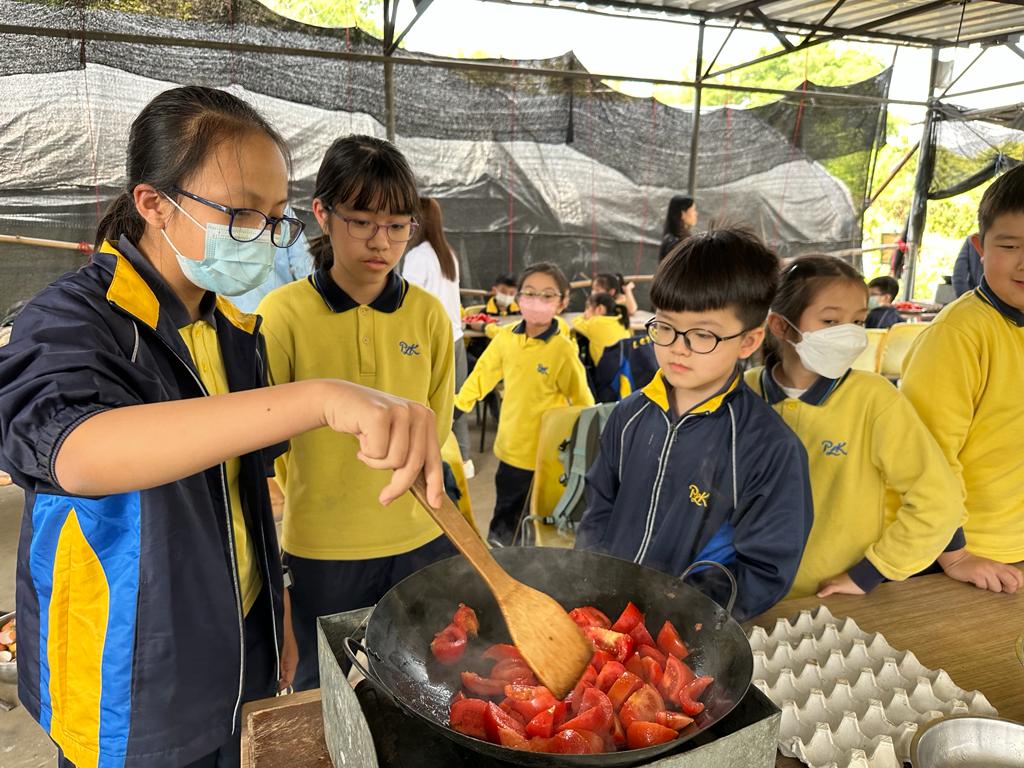 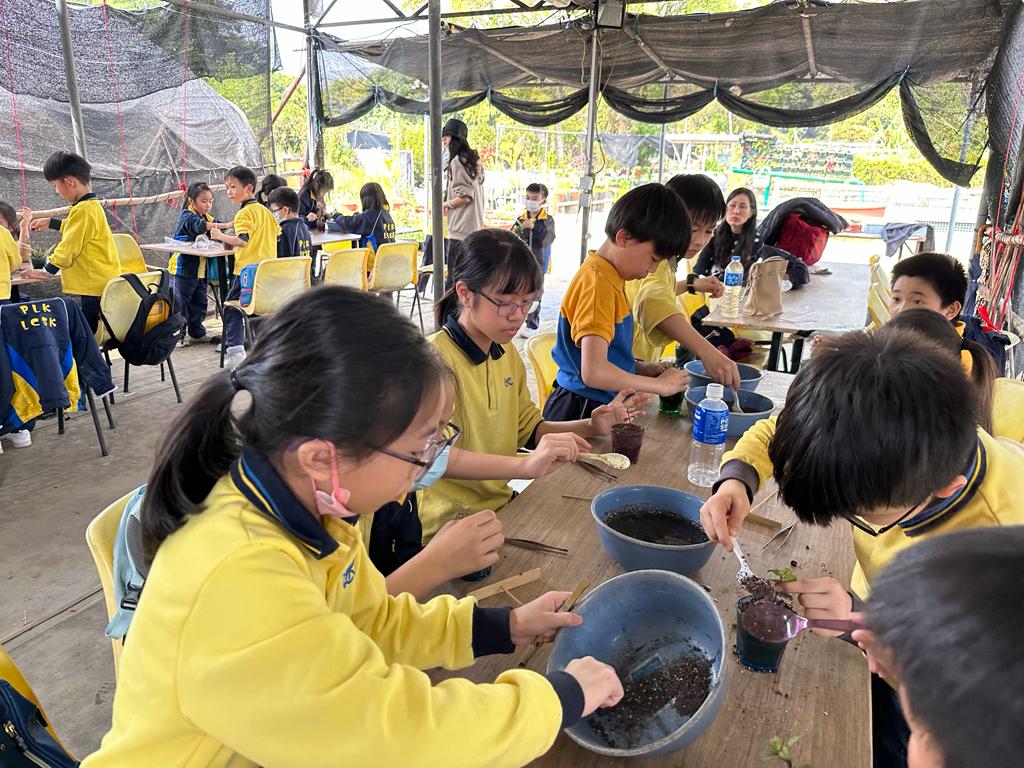 活動名稱：生態環保小先鋒合作學校：保良局梁周順琴小學檢討時段：19/1/2023-4/3/2023撰寫職員：王樂葵目的： 1.透過團體遊戲，讓學生認識生態保育的重要2.培養學生的同理心，學習尊重生命及愛護大自然3.利用小組分享及合作活動，讓學生學習與朋輩相處的技巧日期：19/1/2023、1/3/2023時間：下午3:15-下午4:15對象﹕小一至小六學生人數：每組20人出席率：86%工作員﹕王樂葵、胡惠芳目的： 1.	了解林木生態2.	漫遊樹木研習徑日期：20/1/2023時間：上午8:30-下午3:30對象﹕小一至小六學生人數：40人出席率：86%工作員﹕王樂葵、胡惠芳目的： 1. 	透過導賞活動，認識不同植物與其他生物的關係；2. 	了解泥土、微生物及蚯蚓的重要性；3. 	透過設計及栽種盆栽，學習尊重生命及大自然；4. 	增加對植物的洞察力。日期：4/3/2023時間：上午8:30-下午3:30對象﹕小一至小六學生人數：40人出席率：80%工作員﹕王樂葵、胡惠芳